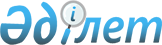 "О внесении изменений и дополнений в Приказ Председателя Агентства по стратегическому планированию и реформам Республики Казахстан от 23 октября 2020 года № 9-нқ "Об утверждении Положения о Бюро национальной статистики Агентства по стратегическому планированию и реформам Республики Казахстан"Приказ Председателя Агентства по стратегическому планированию и реформам Республики Казахстан от 5 июля 2023 года № 42
      ПРИКАЗЫВАЮ:
      1. Внести в Приказ Председателя Агентства по стратегическому планированию и реформам Республики Казахстан от 23 октября 2020 года № 9-нқ "Об утверждении Положения о Бюро национальной статистики Агентства по стратегическому планированию и реформам Республики Казахстан" следующие изменения и дополнения:
      в Положение о Бюро национальной статистики Агентства по стратегическому планированию и реформам Республики Казахстан, утвержденным вышеназванным приказом:
      в пункте 14:
      подпункт 3) изложить в следующей редакции:
      "3) получать доступ к базам данных государственных органов и организаций, включая первичные, административные и персональные данные, с соблюдением установленных законодательными актами Республики Казахстан требований к разглашению сведений, составляющих коммерческую и иную охраняемую законом тайну;";
      в пункте 15:
      подпункт 9) изложить в следующей редакции:
      "9) организация и проведение общегосударственных статистических наблюдений, в том числе регистрации цен в соответствии с планом статистических работ;";
      подпункт 13) изложить в следующей редакции:
      "13) ведение следующих статистических регистров:
      1) статистический бизнес-регистр, включающий в себя информацию о зарегистрированных на территории Республики Казахстан индивидуальных предпринимателях и юридических лицах, их обособленных подразделениях;
      2) статистический регистр населения, содержащий информацию о физических лицах, проживающих на территории Республики Казахстан, а также о гражданах Республики Казахстан, временно находящихся за ее пределами;
      3) сельскохозяйственный статистический регистр, включающий в себя информацию по субъектам, производящим сельскохозяйственную продукцию в Республике Казахстан;
      4) статистический регистр жилищного фонда, включающий в себя информацию о жилищах всех форм собственности Республики Казахстан;";
      подпункт 19) изложить в следующей редакции:
      "19) разработка и утверждение типовой методики описания процесса производства статистической информации государственными органами;";
      подпункт 21) изложить в следующей редакции:
      "21) разработка и утверждение типовой методики ведения ведомственных классификаций;";
      подпункт 23) изложить в следующей редакции:
      "23) разработка и утверждение порядка представления достоверных первичных статистических данных по утвержденным статистическим формам при проведении статистических наблюдений;";
      подпункт 24) изложить в следующей редакции:
      "24) разработка и утверждение статистической методологии на основе научных методов и подходов, в том числе методики по общегосударственным статистическим наблюдениям;";
      подпункт 25) изложить в следующей редакции:
      "25) разработка и утверждение правил регистрации цен;";
      подпункт 41) изложить в следующей редакции:
      "41) разработка и утверждение порядка и сроков проведения национальных переписей;";
      подпункт 42) изложить в следующей редакции:
      "42) разработка и утверждение плана мероприятий по проведению национальной переписи;";
      подпункт 53) исключить;
      подпункт 54) исключить;
      дополнить подпунктами 75-2), 75-3), 75-4), 75-5) следующего содержания:
      "75-2) проведение сопоставления данных статистических наблюдений с другими данными с целью выбора оптимального источника для использования в статистической деятельности;";
      "75-3) утверждение порядка оценки качества административных данных;";
      "75-4) проведение цифровой трансформации Бюро;";
      "75-5) проведение функционального анализа деятельности Бюро в соответствии с методикой по проведению отраслевых (ведомственных) функциональных обзоров деятельности государственных органов;".
      2. Настоящий приказ вводится в действие со дня его подписания.
					© 2012. РГП на ПХВ «Институт законодательства и правовой информации Республики Казахстан» Министерства юстиции Республики Казахстан
				
      Председатель Агентствапо стратегическомупланированию и реформамРеспублики Казахстан 

А. Иргалиев
